You’re Invited to the 2nd Nine WeeksPARENT ENGAGEMENT WORKSHOPRBW 20-21 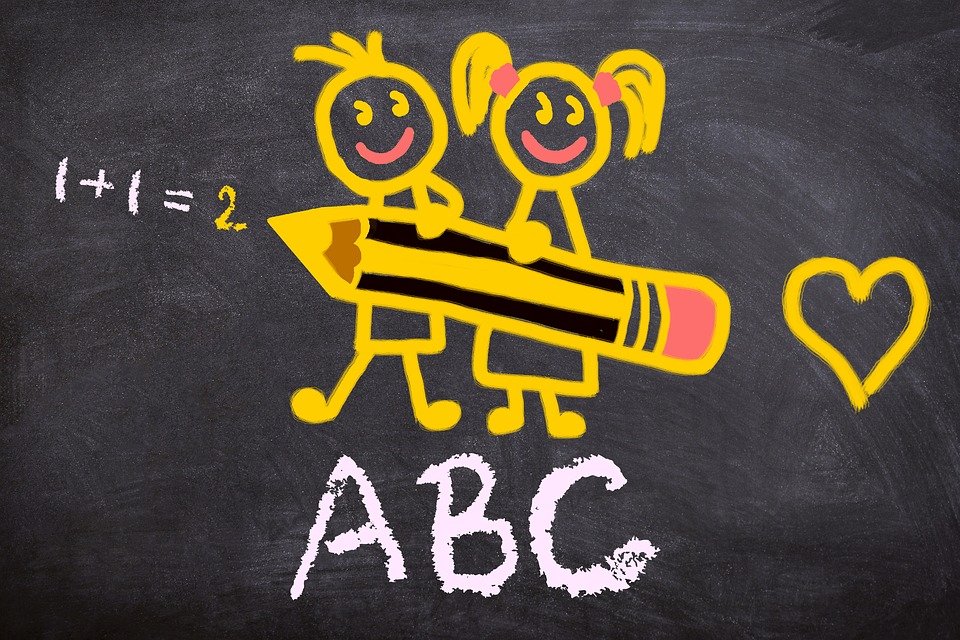 NOVEMBER 30TH, 2020PRESENTATION WILL BE SHARED VIA REMINDAND WEBSITE.